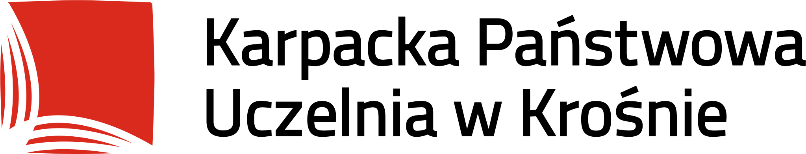 Oświadczenie I1.Prawo do korzystania z zawartych w pracy wyników oraz prawo nieodpłatnego rozporządzenia tymi wynikami ma Państwowa Wyższa Szkoła Zawodowa im. Stanisława Pigonia w Krośnie.2.Dyplomantowi służy prawo do uznania go za współtwórcę na zasadach określonych w prawie autorskimKrosno, dnia .......................................			………………………..									    Własnoręczny podpisOświadczenie IIOświadczam, że pracę dyplomową przygotowałam/em samodzielnie. Wszystkie dane, istotne myśli i sformułowania pochodzące z literatury (przytoczone dosłownie i niedosłownie) są opatrzone odpowiednimi odsyłaczami. Praca ta nie była w całości ani w części przez nikogo przedkładana do żadnej oceny i nie była publikowana.Krosno, dnia .......................................			………………………..									    Własnoręczny podpis